C O M M U N I Q U É		–				   P o u r   d i f f u s i o n   i m m é d i a t eAtelier de dessin d’après modèle vivantVal-d’Or – Le 4 novembre 2015 - Le Centre d’exposition de Val-d’Or propose un atelier de dessin d’après modèle vivant, le lundi 16 novembre de 18h30 à 21h.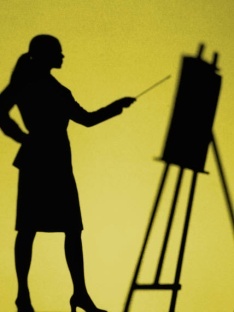 Suite à une demande des membres artistes, le Centre d’exposition propose de nouveau un atelier d’initiation consacré à la pratique du dessin anatomique d’après un modèle vivant. L’animateur Serge Larocque supervisera cet atelier.Les participants qui disposent d’un chevalet sont invités à l’apporter au Centre d’exposition.Bienvenue à tous !Lieu : Atelier, Centre d'exposition de Val-d'OrDate : le lundi 16 novembre 2015Heure : 18h30 à 21hCoût : 22$ ou 18$ pour les membres-amis. Tout le matériel est fourni (possibilité d’apporter son matériel cependant et de fournir un chevalet dans le cas d’un nombre élevé de participations)Cet atelier s’inscrit dans une série de quatre ateliers de perfectionnement en dessin :21.10.2015 de 19 h à 21 hEn atelier avec Nathalie Blondin: dessin ombre et lumière dans le portrait 16.11.2015 de 19 h à 21 hEn atelier avec Serge Larocque : dessin d’après modèle vivant27.01.2016 de 19 h à 21 hEn atelier avec Madeline Deriaz : dessin au graphite sur le thème de la terre30.03.2016 de 18 h 30 à 21 hEn atelier avec Andréanne Godin : dessin au graphite décliné4 ateliers : 75 $ ou 65 $ (membre)2 ateliers : 38 $ ou 34 $ (membre)1 atelier : 20 $ ou 18 $ (membre)Le Centre d’exposition se réserve le droit d’annuler un atelier si moins de 5 personnes s’y sont inscrites.Information, réservation et paiement au plus tard le vendredi 13 novembre :expovd@ville.valdor.qc.caHeures d’ouverture: mardi de 13h à 16h, du mercredi au vendredi de 13h à 19h, samedi et dimanche de 13h à 16h. Pour information : (819) 825-0942 ou expovd@ville.valdor.qc.ca /Visitez notre site Internet : www.expovd.ca ou notre page facebook : https://www.facebook.com/centredexpositiondevaldor-30-Source : Anne-Laure Bourdaleix-Manin, coordonnatrice de la programmation, (819) 825-0942 #6253Remerciements aux Amies et Amis du Centre ainsi qu’aux subventionneurs et commanditaires suivants : 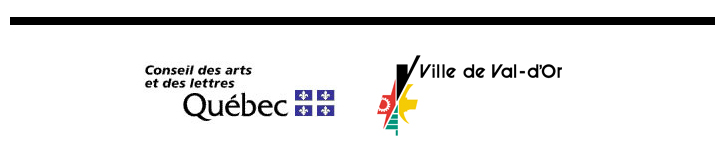 